ГРОМАДСЬКЕ ОБГОВОРЕННЯ 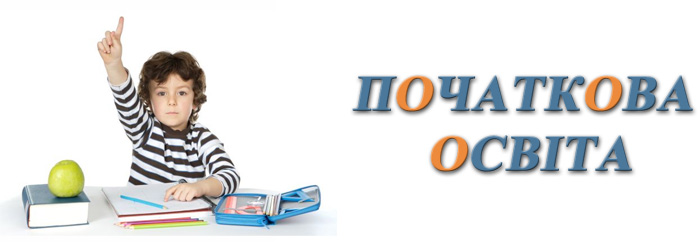 ПРОЕКТУ ДЕРЖАВНОГО СТАНДАРТУ ПОЧАТКОВОЇ ОСВІТИМіністерство освіти і науки пропонує для громадського обговорення проект Державного стандарту початкової освіти. Документ оприлюднено на сайті відомства. За інформацією Міносвіти, проектом нового державного стандарту визначено мету та принципи організації освітнього процесу у початковій школі, загальну характеристику змісту навчання, що охоплює перелік освітніх галузей.Проект доступний для обговорення на сайті Міністерства: http:mon.gov.ua (розділ «Громадянам» – «Консультації з громадськістю» – «Громадське обговорення – 2017»).Документом визначено:мету та принципи організації освітнього процесу в початковій школі;загальну характеристику змісту навчання, що охоплює перелік освітніх галузей;державні вимоги до рівня загальноосвітньої підготовки учнів, поданих через мету, загальні цілі, уміння та очікувані результати навчання за освітніми галузями;співвідношення між освітніми галузями й гранично допустимим навантаження, що подано в Базовому навчальному плані.Проектом передбачено впровадження нового змісту освіти, який ґрунтується на формуванні компетентностей, необхідних для успішної самореалізації особистості в суспільстві. Формування знань, умінь, що є сутністю компетентнісного підходу, забезпечують у майбутньому здатність особистості успішно навчатися, проводити професійну діяльність, відчувати себе частиною спільноти й брати участь у справах громади. У змісті проекту Державного стандарту представлено таку структуру:Про документПро що?Кому і для чого?Як створювався?Ідейні засадиМета початкової освітиПринципиЗагальна характеристика змісту початкової освітиОсвітні галузіСистема управління змістом освіти через стандартНавчальні програми предметів або курсівМодельні навчальні програмиНаціональна електронна платформаБазовий навчальний планТиповий навчальний планРобочий навчальний план закладу освітиПояснення для вчителів із використання проекту Стандарту початкової освітиОбов’язкові елементи навчальної програми предмета або курсуКалендарне плануванняСпостереження та оцінюванняПояснення індексів конкретних очікуваних результатівНаскрізні вмінняДержавні вимоги до рівня загальноосвітньої підготовки учня/ учениціМовно-літературна освітня галузь1.1.Українська мова, мови меншин1.2. Іншомовна освітаМатематична освітня галузьПрироднича освітня галузьТехнологічна освітня галузьІнформатична освітня галузьСоціальна і здоров’язбережна освітня галузьФізкультурна освітня галузьГромадянська та історична освітня галузьМистецька освітня галузьЗмістові лінії та конкретні очікувані результатиМовно-літературна освітня галузьІншомовна освітня галузьМатематична освітня галузьПрироднича освітня галузьТехнологічна освітня галузьІнформатична освітня галузьCоціальна та здоров’язбережувальна освітня галузьФізкультурна освітня галузьГромадянська та історична освітня галузьМистецька освітня галузь Додаток 1. Базовий навчальний план Додаток 2. Покажчик наскрізних умінь Автори проекту Державного стандарту початкової освіти зазначають, що формування знань, умінь, ставлень, які є сутністю компетентнісного підходу, має забезпечити у майбутньому здатність особистості успішно навчатися, провадити професійну діяльність, відчувати себе частиною спільноти і брати участь у справах громади.Для громадського обговорення пропонується проект типових навчальних планів, розроблених на основі зазначеного вище базового навчального плану. Проект доступний для обговорення до 15 серпня 2017 року. З метою удосконалення нормативного документу та врахування конструктивних пропозицій від усіх зацікавлених установ МОН України просить до 15 серпня 2017 року надіслати узагальнені результати за адресами: a_lototska@mon.gov.ua, dpo@imzo.gov.ua.Зауваження та пропозиції також просимо надіслати в КЗ Сумський ОІППО до 13 серпня 2017 року за електронними адресою  www.soippo.edu.ua.